  BLAGDANSKO   OZRAČJE           U  NAŠOJ  ŠKOLI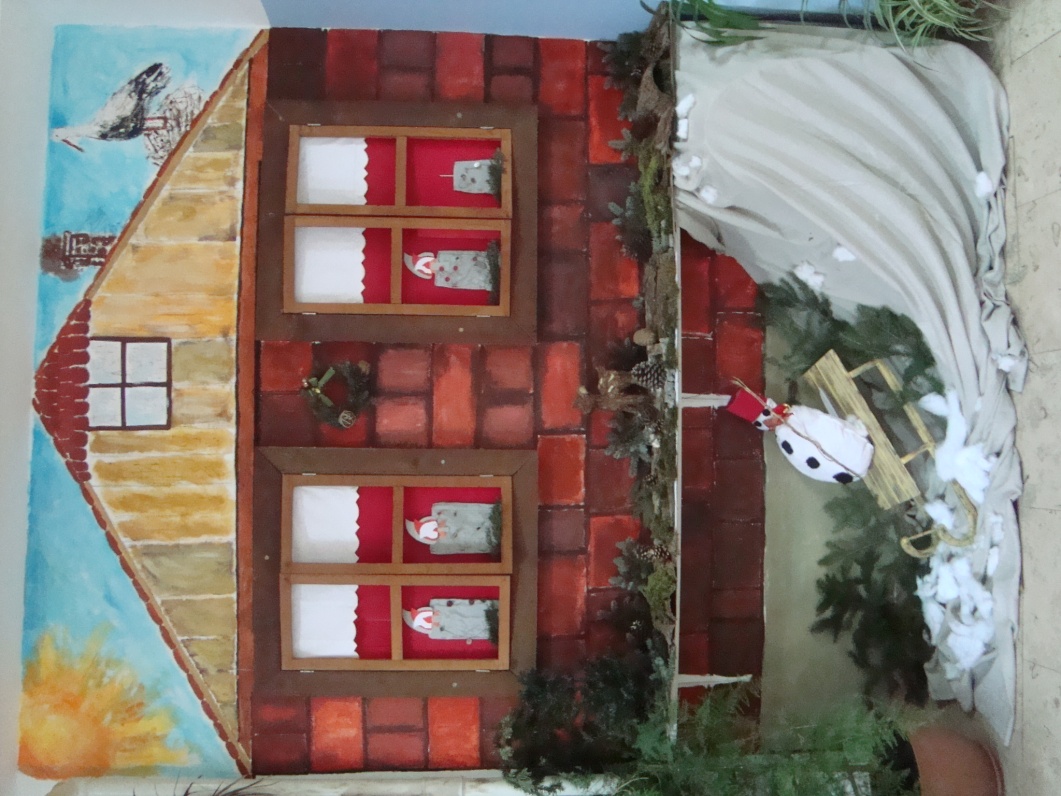 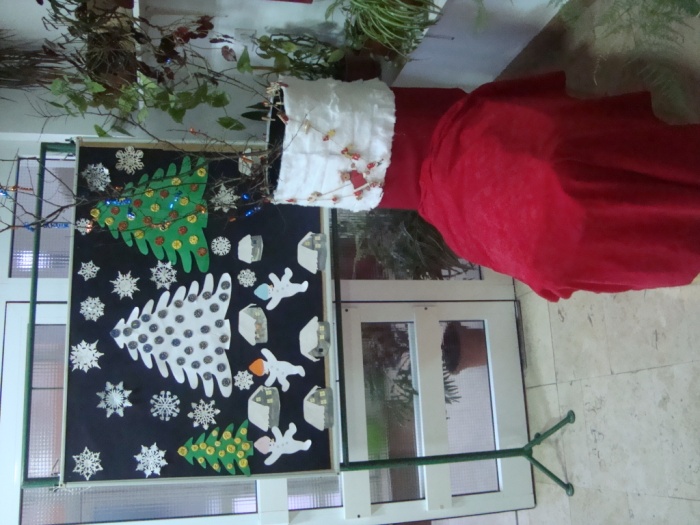 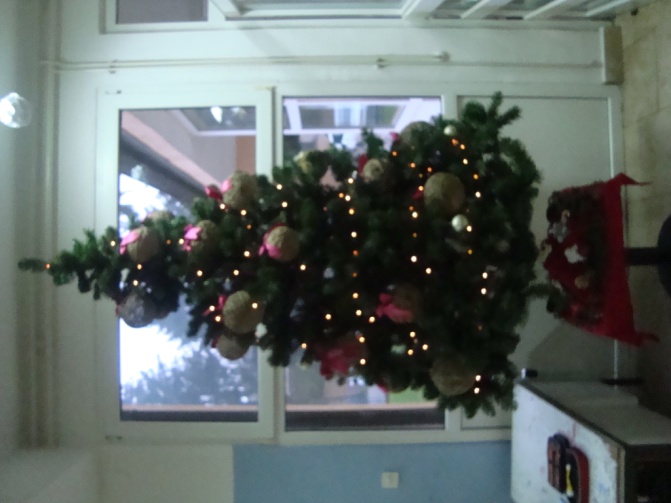 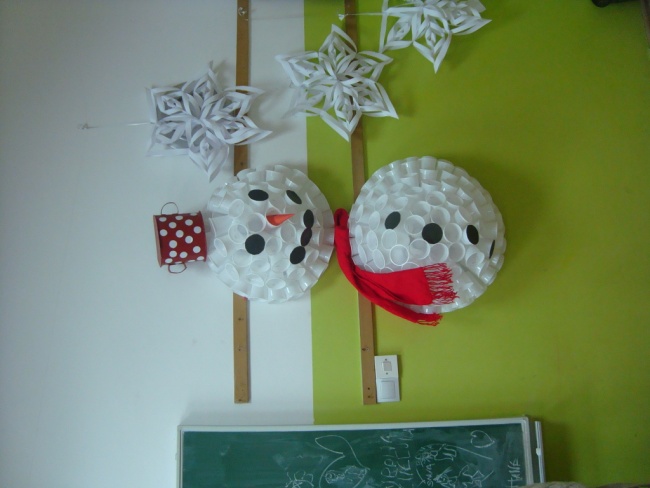 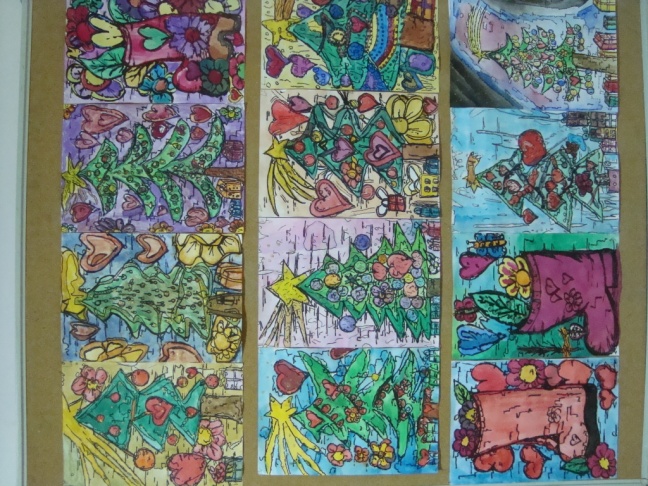 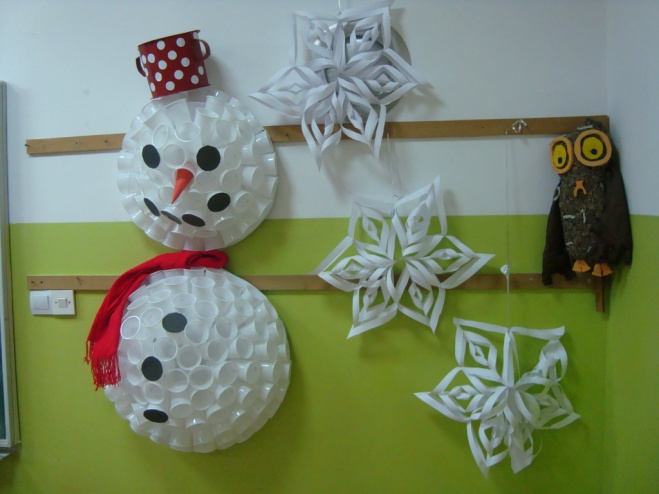 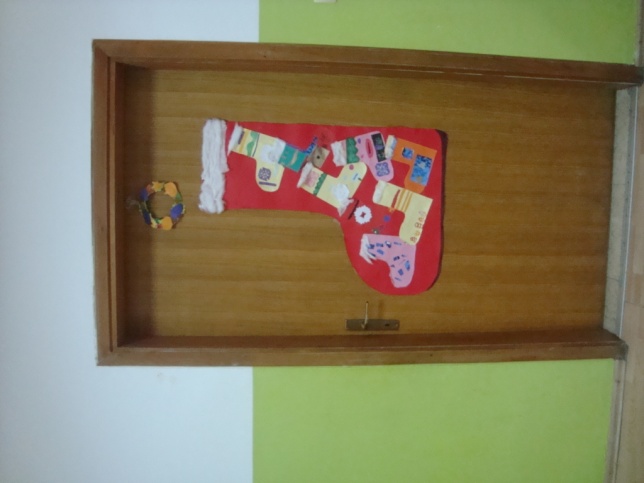 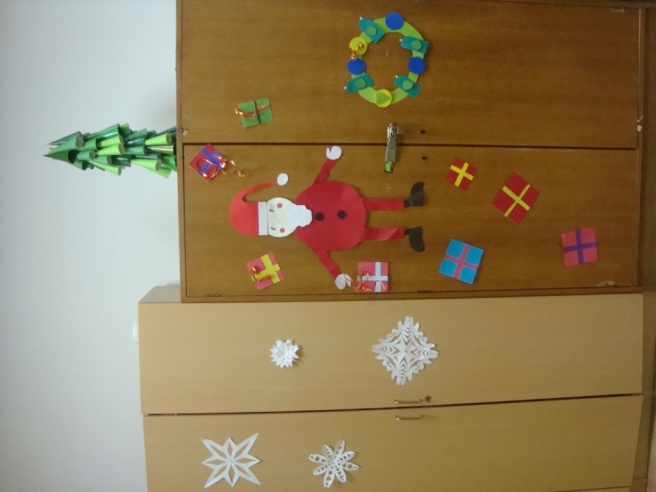 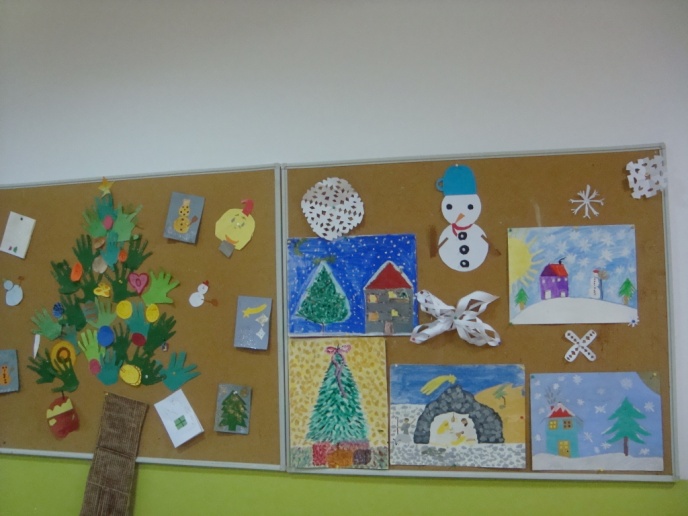 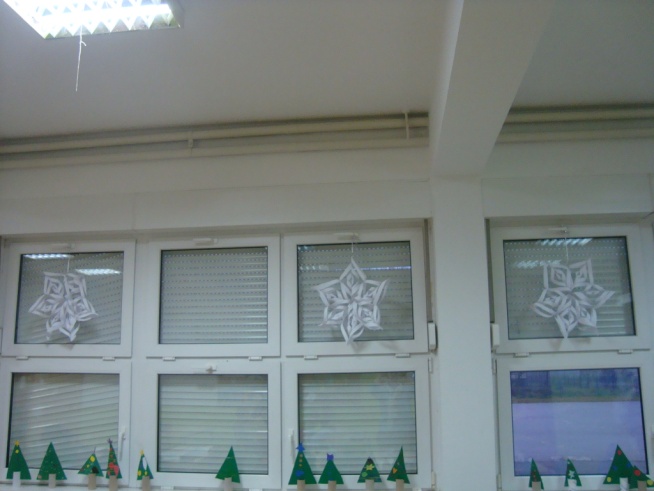 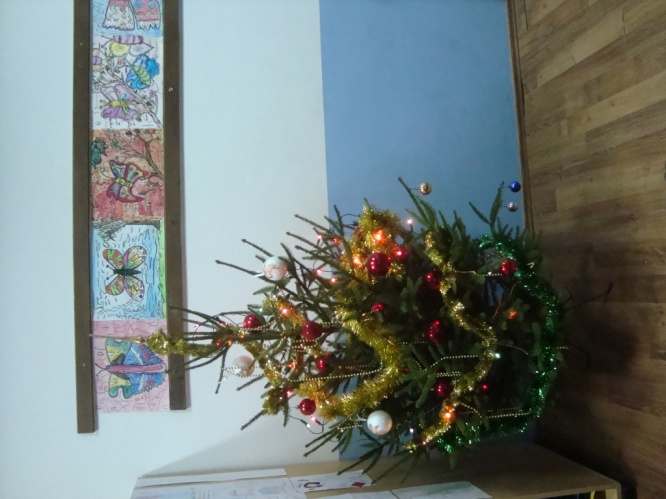 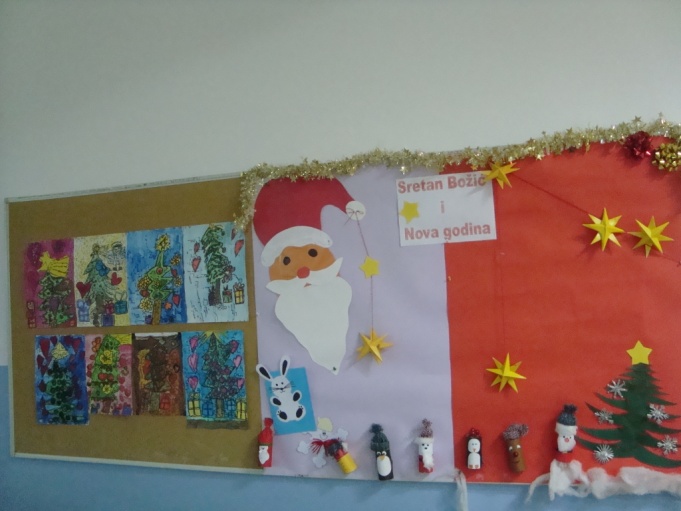 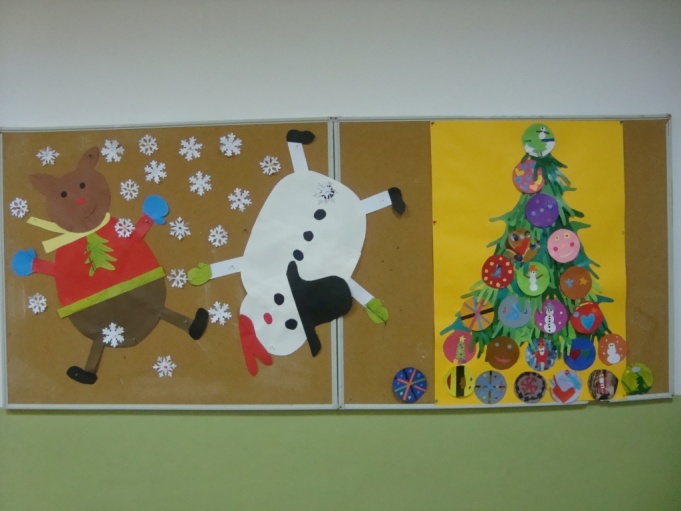 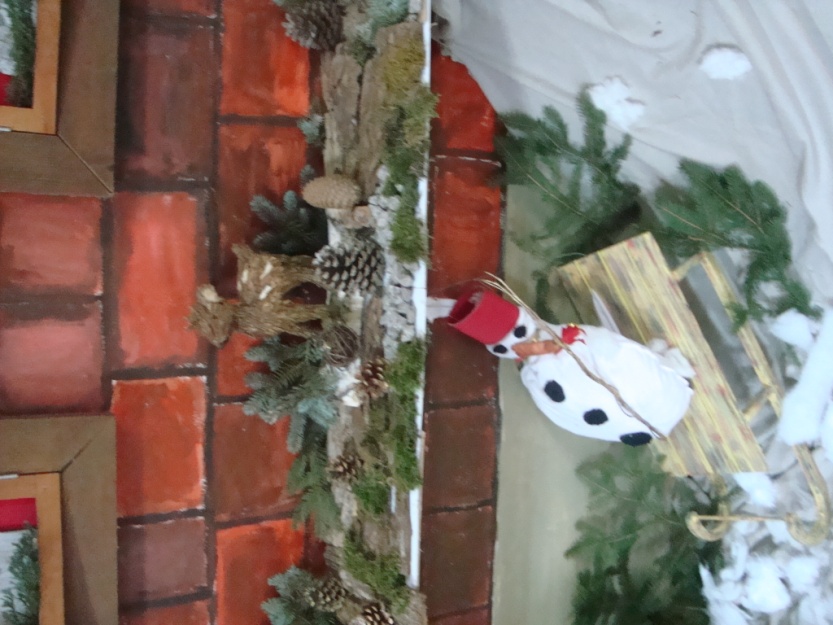 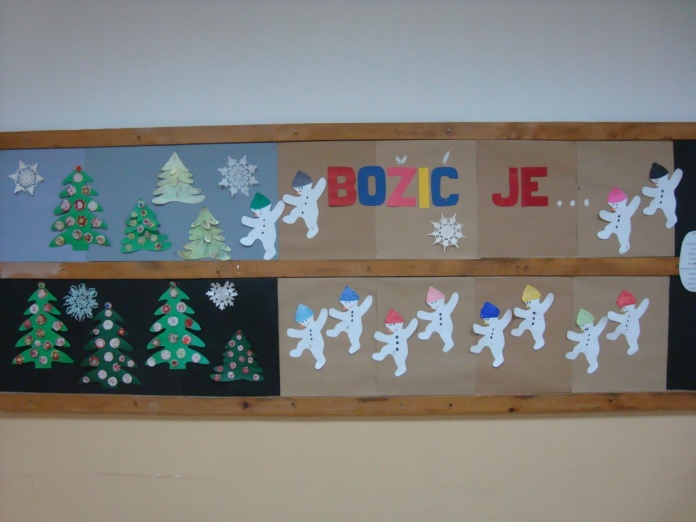 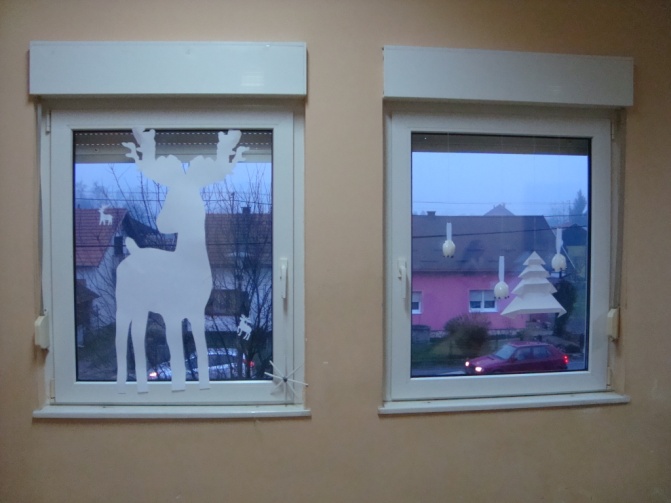 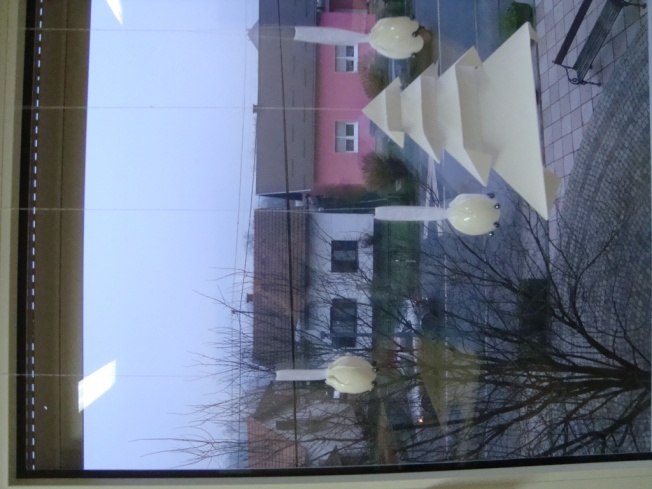 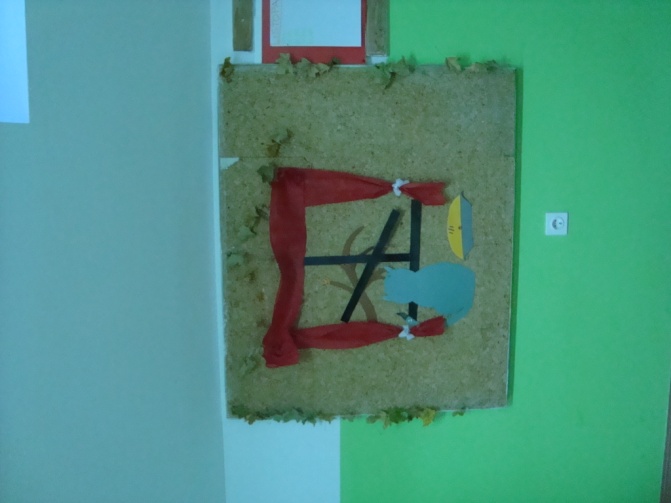 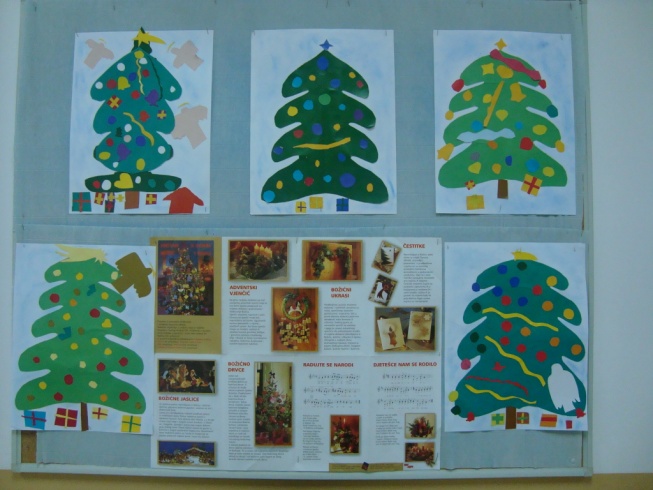 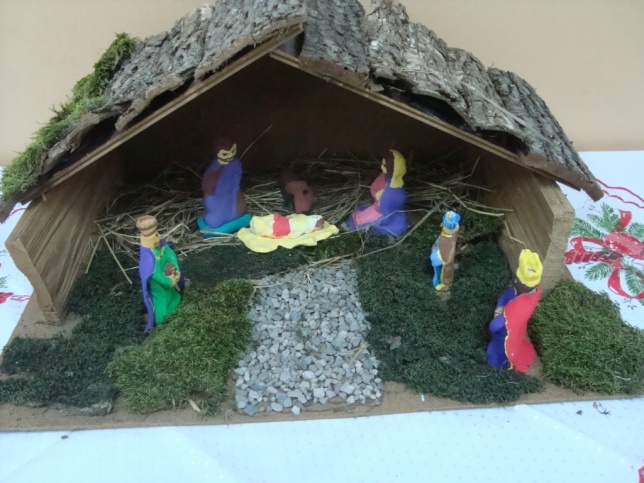 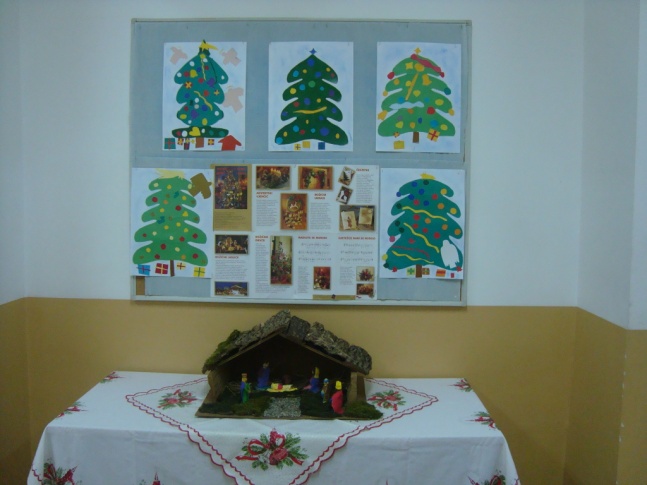 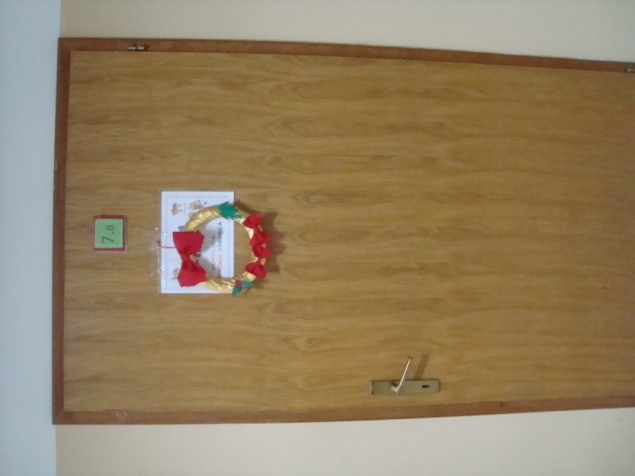 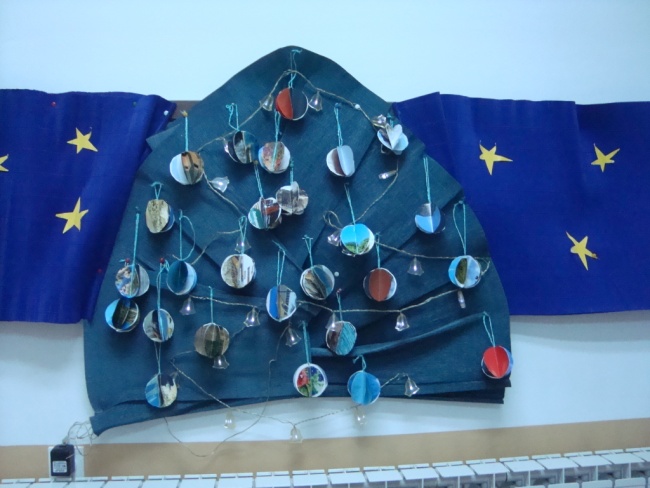 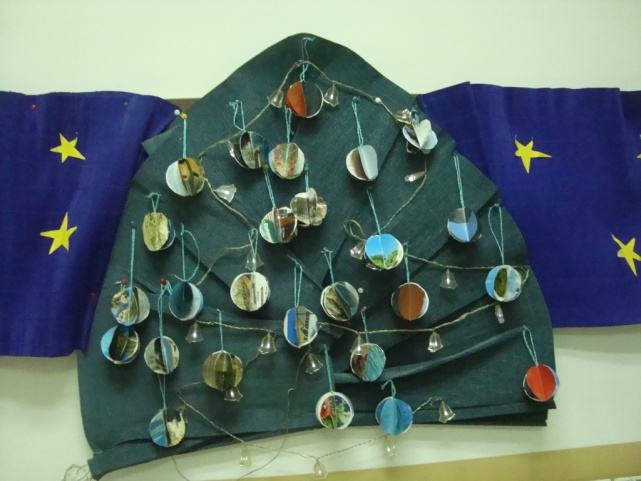 